1	مقدمة1.1	أُنشئ فريق العمل المعني بالقمة العالمية لمجتمع المعلومات (WG-WSIS) في عام 2002 (القرار 1196). وخلال مؤتمر المندوبين المفوضين لعام 2018، تمت إعادة تسمية فريق العمل WG-WSIS إلى فريق العمل التابع للمجلس المعني بالقمة العالمية لمجتمع المعلومات وأهداف التنمية المستدامة (CWG-WSIS&SDG) لتيسير الحصول على مدخلات وتوجيهات جميع الأعضاء بشأن تنفيذ الاتحاد لنواتج القمة العالمية لمجتمع المعلومات وأنشطتها للمساعدة في تحقيق أهداف التنمية المستدامة (SDG).2.1	ويستند عمل الفريق CWG-WSIS&SDG إلى القرار 1332 (المعدّل في 2019) الصادر عن المجلس ويجري بما يتماشى مع القرار 140 (المراجَع في دبي، 2018) الصادر عن مؤتمر المندوبين المفوضين، بما في ذلك اختصاصات الفريق CWG-WSIS&SDG المدرجة في ملحق هذا القرار المعتمد في اجتماع مجلس الاتحاد لعام 2019. وأقر مؤتمر المندوبين المفوضين لعام 2018 (PP-18) الأعمال ذات الصلة التي سبق للاتحاد الاضطلاع بها و/أو تنفيذها في إطار تنفيذ نواتج القمة العالمية لمجتمع المعلومات تحت رعاية الفريق CWG-WSIS&SDG وفريق المهام المعني بالقمة العالمية لمجتمع المعلومات وأهداف التنمية المستدامة. ورأى مؤتمر المندوبين المفوضين لعام 2018 أيضاً أن الفريق CWG-WSIS&SDG قد برهن على أنه آلية ناجحة لتيسير مساهمة الدول الأعضاء فيما يتعلق بدور الاتحاد في تنفيذ نواتج القمة العالمية لمجتمع المعلومات.3.1	والمشاركة في فريق العمل CWG-WSIS&SDG مفتوحة لجميع الدول الأعضاء في الاتحاد وأعضاء القطاعات، ويترأسه الأستاذ الدكتور فلاديمير مينكين (الاتحاد الروسي)، ويتولى منصب نواب الرئيس كل من السيدة أيغون أحمدوفا (أذربيجان) والسيدة ريناتا سانتويو (البرازيل) والأستاذ الدكتور أحمد رضا شرفات (جمهورية إيران الإسلامية) والسيد فويسيش برزوفسكي (بولندا) والسيدة جانيت أوموتسي (رواندا) والسيد منصور القرشي (المملكة العربية السعودية).2	معلومات محدّثة بشأن الأنشطة المتصلة بعملية القمة العالمية لمجتمع المعلومات وأهداف التنمية المستدامة1.2	منذ دورة المجلس لعام 2021، عقد فريق العمل CWG-WSIS&SDG اجتماعين ونظر في 33 وثيقة. وفيما يلي قائمة بالوثائق من اجتماعي الفريق CWG-WSIS&SDG اللذين عُقدا بعد دورة المجلس لعام 2021:1.1.2	الاجتماع السابع والثلاثون؛ الذي عُقد من 22 إلى 23 سبتمبر 2021، (الملخص في CWG-WSIS&SDG/37)؛2.1.2	الاجتماع الثامن والثلاثون؛ الذي عُقد من 19 إلى 20 يناير 2022، (الملخص في CWG-WSIS&SDG/38)؛2.2	وأحاطت المشاورات الافتراضية لأعضاء المجلس في عام 2021 علماً بالتقرير المتعلق بنتائج أنشطة الفريق CWG-WSIS&SDG منذ دورة المجلس لعام 2020 (الوثيقة C21/8) ووافقت عليها من خلال التشاور عن طريق المراسلة.3.2	وواصل الفريق CWG-WSIS&SDG النظر في المدخلات المقدمة من الأعضاء بشأن تنفيذ الاتحاد للنواتج ذات الصلة بالقمة العالمية لمجتمع المعلومات وخطة التنمية المستدامة لعام 2030.4.2	وقدمت الأمانة أكثر من 30 وثيقة إلى هذين الاجتماعين وهي مدرجة في ملخصات هذين الاجتماعين المتاحة على الصفحة الإلكترونية الخاصة بفريق العمل CWG-WSIS&SDG.5.2	قرار اتخذته الجمعية العامة: تسخير تكنولوجيات المعلومات والاتصالات لأغراض التنمية المستدامة (UNGA A/RES/76/189)6.2	خطتنا المشتركة، تقرير الأمين العام للأمم المتحدة (UNGA A/76/L.8 وCWGWSIS&SDG37/INF/1)7.2	المناقشات المتعلقة بتكنولوجيا المعلومات والاتصالات ونتائج الدورة السادسة والسبعين للجمعية العامة للأمم المتحدة (CWG-WSIS&SDG-38/16)8.2	نتائج لجنة الأمم المتحدة المعنية بتسخير العلم والتكنولوجيا لأغراض التنمية لعام 2021 ومعلومات محدّثة بشأن اللجنة في عام 2022 (CWGWSIS&SDG38/INF/2 وCWGWSIS&SDG37/INF/3)9.2	قرار المجلس الاقتصادي والاجتماعي: تقييم التقدم المحرز في تنفيذ نواتج القمة العالمية لمجتمع المعلومات ومتابعتها (ECOSOC Res 2021/28)10.2	منتدى إدارة الإنترنت (CWGWSIS&SDG37/INF/2 وCWGWSIS&SDG38/INF/3)11.2	الوثيقة CWG-SFP-1/7 "تطورات الأمم المتحدة بشأن التكنولوجيات الرقمية والتعاون" (CWG-SFP-1/7)12.2	قرار اليونسكو بشأن القمة العالمية لمجتمع المعلومات في المؤتمر العام لعام 2021 (UNESCO 41 C/27 وCWG-WSIS&SDG/38).وقدم ممثل اليونسكو، السيد جو هيروناكا، تحديثاً للأنشطة الرامية إلى تنفيذ نواتج القمة العالمية لمجتمع المعلومات، وسلط الضوء على تقرير المديرة العامة لليونسكو بشأن تنفيذ نواتج القمة العالمية لمجتمع المعلومات، وخارطة الطريق لدعم الإبلاغ المتسق على مستوى المنظومة بشأن نواتج القمة العالمية لمجتمع المعلومات، والذي يشتمل على القرار ذي الصلة الذي يدعو المديرة العامة لليونسكو إلى ضمان أن تقوم المنظمة بدور قيادي في استعراض العشرين عاماً للقمة العالمية لمجتمع المعلومات (WSIS+20) من خلال تنفيذ خارطة الطريق المحددة بما يتماشى مع آليات الإبلاغ في الأمم المتحدة عن نواتج القمة العالمية لمجتمع المعلومات المتفق عليها.3	أنشطة الاتحاد المتعلقة بعملية القمة العالمية لمجتمع المعلومات1.3	نتائج منتدى القمة العالمية لمجتمع المعلومات لعام 2021 (CWGWSIS&SDG37/2)2.3	الأعمال التحضيرية لمنتدى القمة العالمية لمجتمع المعلومات لعام 2022 (CWG-WSIS&SDG-38/2)3.3	تقرير عن: مساهمة الاتحاد في تنفيذ نواتج القمة العالمية لمجتمع المعلومات (لعام 2021) (CWGWSIS&SDG37/10، CWG-WSIS&SDG-38/3)4.3	خرائط طريق الاتحاد لخطوط العمل جيم2 وجيم5 وجيم6 (CWG-WSIS&SDG/38)5.3	الأنشطة الإقليمية الرامية إلى المواءمة بين عمليات القمة العالمية لمجتمع المعلومات وأهداف التنمية المستدامة (CWG-WSIS&SDG-38/4)6.3	عملية تقييم تنفيذ نواتج القمة العالمية لمجتمع المعلومات لعامي 2021 و2022 (CWGWSIS&SDG37/9، CWG-WSIS&SDG-38/5)7.3	جوائز القمة العالمية لمجتمع المعلومات لعامي 2021 و2022 (CWGWSIS&SDG37/8، CWGWSIS&SDG37/13، CWG-WSIS&SDG-38/6)8.3	فريق الأمم المتحدة المعني بمجتمع المعلومات (UNGIS) (CWGWSIS&SDG37/4)9.3	اليوم العالمي للاتصالات ومجتمع المعلومات لعامي 2021 و2022 (CWGWSIS&SDG37/11، https://www.itu.int/en/wtisd/2022/Pages/default.aspx)10.3	الشراكة المعنية بقياس تكنولوجيا المعلومات والاتصالات لأغراض التنمية (CWGWSIS&SDG37/14، CWG-WSIS&SDG-38/8)11.3	الصندوق الاستئماني للقمة العالمية لمجتمع المعلومات لعامي 2021 و2022 (CWGWSIS&SDG37/5، CWG-WSIS&SDG-38/9)12.3	أنشطة لجان الدراسات التابعة لقطاعات الاتحاد، المتعلقة بعملية القمة العالمية لمجتمع المعلومات وأهداف التنمية المستدامة (CWGWSIS&SDG37/7-Rev.1، CWG-WSIS&SDG-38/10)13.3	المبادرات الخاصة للقمة العالمية لمجتمع المعلومات (CWG-WSIS&SDG-38/7)14.3	بوابة القمة العالمية لمجتمع المعلومات (CWG-WSIS&SDG/38)4	بناءً على نتائج المساهمات المقدمة إلى الاجتماعين السابع والثلاثين والثامن والثلاثين، أحاط الفريق علماً بجميع الوثائق مع التقدير وقدم الملاحظات والتوصيات التالية إلى المجلس في دورته لعام 20221.4	تحديثات بشأن عمليات الأمم المتحدة المتعلقة بالقمة العالمية لمجتمع المعلومات وأهداف التنمية المستدامة:1.1.4	تم تشجيع الأعضاء والأمانة على تحليل تقرير الأمين العام للأمم المتحدة عن "خطتنا المشتركة" وتقديم مقترحات بشأن دور الاتحاد في الأنشطة المتعلقة بتكنولوجيا المعلومات والاتصالات لمناقشتها في الفريق CWG-WSIS&SDG، ومتابعة المناقشات المتعلقة بتكنولوجيا المعلومات والاتصالات ونتائج الدورة السادسة والسبعين للجمعية العامة للأمم المتحدة، والتي نوقشت في الاجتماع الثامن والثلاثين للفريق CWG-WSIS&SDG، وتعزيز إبراز أنشطة القمة العالمية لمجتمع المعلومات والترويج لها في اجتماعات الأمم المتحدة في نيويورك.2.1.4	وتمت دعوة الأمانة للتفكير في الدور الرئيسي لعملية القمة العالمية لمجتمع المعلومات واتجاهات خطة الأمم المتحدة للتنمية المستدامة لعام 2030 في عملية عرض اتجاهات الأمم المتحدة والتكنولوجيات الرقمية والتعاون (CWG-SFP-1/7 "تطورات الأمم المتحدة بشأن التكنولوجيات الرقمية والتعاون")، وتقديم تحديثات عن أنشطة لجنة النطاق العريض للتنمية المستدامة التابعة للاتحاد/اليونسكو إلى الاجتماع التالي، بما في ذلك التقارير المنشورة مؤخراً، وإدراج عملية القمة العالمية لمجتمع المعلومات في مشروع الخطة الاستراتيجية للاتحاد للفترة 2027-2024، مما ييسر التقدم نحو تنفيذ خطوط العمل المنبثقة عن القمة العالمية لمجتمع المعلومات (WSIS) وخطة التنمية المستدامة لعام 2030.3.1.4	والفريق:1.3.1.4	طلب المزيد من المعلومات عن المقترحات الواردة في خطة العمل المشتركة للأمين العام للأمم المتحدة لضمان توافقها مع إطار عمل القمة العالمية لمجتمع المعلومات وأهداف التنمية المستدامة لتجنب تكرار العمليات الحالية متعددة أصحاب المصلحة. ومن شأن ذلك أن يساعد أيضاً في تجنب النفقات الإضافية واستخدام الموارد.2.3.1.4	واعترف بالدور القيادي الاستراتيجي للاتحاد في عملية القمة العالمية لمجتمع المعلومات متعددة أصحاب المصلحة في الأمم المتحدة، بما في ذلك التنسيق مع أكثر من 30 وكالة من وكالات الأمم المتحدة في تنفيذ خطوط عمل القمة العالمية لمجتمع المعلومات، واقترح مواصلة تعزيز هذا الدور القيادي.3.3.1.4	وأعرب عن تقديره للإحاطة التي قدمتها الأمانة بشأن المناقشات المتعلقة بتكنولوجيا المعلومات والاتصالات ونتائج الدورة السادسة والسبعين للجمعية العامة للأمم المتحدة، ودُعيت الأمانة لمواصلة تقديم المدخلات الواردة من نيويورك في اجتماعات الفريق CWG-WSIS&SDG في المستقبل.4.3.1.4	ولاحظ مع التقدير جهود الأمانة في مواءمة إطار القمة العالمية لمجتمع المعلومات وأهداف التنمية المستدامة مع المقترحات الواردة في خطة العمل المشتركة للأمين العام للأمم المتحدة لتجنب تكرار العمليات الحالية متعددة أصحاب المصلحة وتشجيعهم على مواصلة هذه الجهود.5.3.1.4	واعترف بالدور القيادي الاستراتيجي للاتحاد في عملية القمة العالمية لمجتمع المعلومات متعددة أصحاب المصلحة في الأمم المتحدة، بما في ذلك التنسيق مع أكثر من 30 وكالة من وكالات الأمم المتحدة في تنفيذ خطوط عمل القمة العالمية لمجتمع المعلومات، واقترح مواصلة تعزيز هذا الدور القيادي. 2.4	منتدى القمة العالمية لمجتمع المعلومات1.2.4	أعرب الفريق عن تقديره لجميع الجهود المبذولة من أجل نجاح منتدى القمة العالمية لمجتمع المعلومات لعام 2021 ونتائجه (CWG-WSIS&SDG/38).2.2.4	وأعرب الفريق عن تقديره لجميع الجهود المبذولة من أجل التحضير لمنتدى القمة العالمية لمجتمع المعلومات لعام 2022، بما في ذلك ما يلي:1.2.2.4	لاحظ الفريق الجهود المبذولة من أجل التحضير لمنتدى القمة العالمية لمجتمع المعلومات لعام 2022، بما في ذلك جميع التحديثات على دعوات العمل الواردة من أجل الأعمال التحضيرية لمنتدى القمة العالمية لمجتمع المعلومات لعام 2022، والموعد النهائي في 7 مارس 2022 للمساهمة في عملية التشاور المفتوحة، والدعوة إلى المساهمة في هاكاثون منتدى القمة العالمية لمجتمع المعلومات لعام 2022 بشأن تكنولوجيا المعلومات والاتصالات ولغات الشعوب الأصلية، والجوائز الخاصة لمنتدى القمة العالمية لمجتمع المعلومات لعام 2022 بشأن تكنولوجيا المعلومات والاتصالات للحفاظ على لغات الشعوب الأصلية وتنشيطها وتعزيزها، وكذلك في النسخة الثانية من جائزة منتدى القمة العالمية لمجتمع المعلومات (جائزة الابتكار من أجل التمتع بصحة جيدة في مرحلة الشيخوخة).2.2.2.4	وشُجعت الأمانة على مواصلة تعزيز المواءمة بين خطوط عمل القمة العالمية لمجتمع المعلومات وأهداف التنمية المستدامة في جدول أعمال وبرنامج ونتائج منتدى القمة العالمية لمجتمع المعلومات لعام 2022. 3.2.2.4	ودُعي الفريق والأمانة لاستكشاف طرق تعاونية لزيادة المشاركة، ولا سيما في النسق الافتراضي لأصحاب المصلحة القادمين من البلدان النامية (بما في ذلك أقل البلدان نمواً).4.2.2.4	وأعرب الفريق عن تقديره للجهود الطوعية التي يقودها أصحاب المصلحة لتعزيز عمل ومدى وصول منتدى القمة العالمية لمجتمع المعلومات ومساراته الخاصة من خلال المبادرات الخاصة. وطُلب من الأمانة مواصلة تعزيز وتنسيق عمل جميع المبادرات الخاصة، بما في ذلك التحالف المتعدد أصحاب المصلحة للقمة العالمية لمجتمع المعلومات بشأن تكنولوجيا المعلومات والاتصالات وكبار السن، وحملات الشباب للقمة العالمية لمجتمع المعلومات، وتكنولوجيا المعلومات والاتصالات لمكافحة الجوع، والرواد الذين يحددون الاتجاه في مجال المساواة بين الجنسين في إطار القمة، ومستودع جديد للمرأة في مجال التكنولوجيا تستضيفه عملية تقييم تنفيذ نواتج القمة.5.2.2.4	ولاحظ الفريق العمل الذي يقوم به النشطاء الشباب المعنيين بالقمة العالمية لمجتمع المعلومات في تمكين الشباب.6.2.2.4	وشُجع أعضاء الاتحاد على المشاركة بنشاط في منتدى القمة العالمية لمجتمع المعلومات لعام 2022، وتحديد مجالات مواضيعية جديدة، واقتراح أنساق مبتكرة، وتيسير مشاركة جميع أصحاب المصلحة المهتمين، مع التركيز بشكل خاص على البلدان النامية (بما في ذلك أقل البلدان نمواً).7.2.2.4	واقتُرح صياغة جدول أعمال وبرنامج القمة العالمية لمجتمع المعلومات لعام 2022 مع مراعاة المؤتمر العالمي القادم لتنمية الاتصالات الذي سيُعقد بعد الأسبوع الأخير من منتدى القمة العالمية لمجتمع المعلومات لعام 2022.3.4	مساهمة الاتحاد في تنفيذ نواتج القمة العالمية لمجتمع المعلومات، وخطة التنمية المستدامة لعام 2030:شجع الفريق أمانة القمة العالمية لمجتمع المعلومات على العمل بشكل وثيق مع مكتب تنمية الاتصالات ومكتب تقييس الاتصالات ومكتب الاتصالات الراديوية والأمانة العامة لإدخال أنشطة ومشروعات الاتحاد التي تنعكس في التقرير المقدم إلى منصة تقييم أنشطة القمة العالمية لمجتمع المعلومات لفائدة مجتمع أصحاب مصلحة أوسع للقمة، ودعا مديري مكتب تقييس الاتصالات ومكتب تنمية الاتصالات إلى عرض التقرير المتعلق بتنفيذ قطاع تقييس الاتصالات وقطاع تنمية الاتصالات لنواتج القمة، والذي جرى إعداده بالتعاون الوثيق مع أمانة القمة العالمية لمجتمع المعلومات ووفقاً للقرارات ذات الصلة، للنظر فيه في الجمعية العالمية لتقييس الاتصالات لعام 2020 والمؤتمر العالمي لتنمية الاتصالات لعام 2021، مع مراعاة النموذج المراجع لخرائط طريق الاتحاد لخطوط العمل جيم2 وجيم4 وجيم5 وجيم6.4.4	خرائط طريق الاتحاد بشأن خطوط العمل جيم2 وجيم4 وجيم5 وجيم61.4.4	لاحظ الفريق أنه سيجري إعداد النسخة التالية من خرائط طريق الاتحاد وفقاً للنموذج الموافق عليه خلال الاجتماع السادس والثلاثين للفريق CWG-WSIS&SDG في يناير 2021، وبما يتماشى مع الخطة الاستراتيجية للاتحاد للفترة 2027-2024، بما في ذلك نتائج الجمعية العالمية لتقييس الاتصالات لعام 2020 والمؤتمر العالمي لتنمية الاتصالات لعام 2021.2.4.4	وطُلب من الأمانة الانتهاء من ترتيب الاتحاد بصفته الميسر الرئيسي لخط العمل جيم4 للقمة العالمية لمجتمع المعلومات (بناء القدرات)، وتقديم تقرير إلى المجلس في دورته لعام 2022.3.4.4	وأعرب الفريق عن تقديره للدور القيادي الذي يقوم به الاتحاد كميسر لخطوط عمل القمة العالمية لمجتمع المعلومات ومنفذ لخط العمل جيم4 للقمة (بناء القدرات) وطلب إضافة خط العمل هذا إلى النسخة التالية من خرائط الطريق.5.4	الأنشطة الإقليمية الرامية إلى المواءمة بين عمليات القمة العالمية لمجتمع المعلومات وأهداف التنمية المستدامةشجع الفريق الأمانة على مواصلة العمل عن كثب مع المكاتب الإقليمية للاتحاد واللجان الإقليمية للأمم المتحدة، وكذلك على بحث سبل التعاون مع المنظمات الإقليمية للاتصالات. ودُعي الأعضاء إلى المشاركة في الأحداث الإقليمية التي ينظمها الاتحاد والمنظمات الإقليمية بشأن القمة العالمية لمجتمع المعلومات وأهداف التنمية المستدامة، وشُجع نواب رئيس الفريق CWG-WSIS&SDG على المساهمة في عمليات الإبلاغ للاجتماعات المستقبلية للفريق.6.4	عملية تقييم تنفيذ نواتج القمة العالمية لمجتمع المعلومات1.6.4	شُجع أعضاء الاتحاد على المشاركة بفعالية في أنشطة تقييم أنشطة القمة العالمية لمجتمع المعلومات، وعلى المساهمة أيضاً بتبادل الاطّلاع على الممارسات الجيدة في مجال التصدي لجائحة فيروس كورونا (COVID-19).2.6.4	ودُعي الفريق إلى مواصلة المساهمة في مختلف مستودعات تقييم أنشطة القمة العالمية لمجتمع المعلومات والنظر في العمل مع أمانة القمة بشأن إطلاق مستودعات وتقارير أخرى مفيدة تتعلق بتكنولوجيا المعلومات والاتصالات.3.6.4	ودعا الفريق الأمانة إلى استخدام منصّة تقييم تنفيذ نواتج القمة العالمية لمجتمع المعلومات لتبسيط المعلومات وجمع معلومات محدَّثة من جميع قطاعات الاتحاد الثلاثة والأمانة العامة عن تنفيذ خطوط عمل القمة وتحقيق أهداف التنمية المستدامة.7.4	جوائز القمة العالمية لمجتمع المعلومات1.7.4	شُجع أعضاء الاتحاد على المشاركة بنشاط في مسابقة جوائز القمة العالمية لمجتمع المعلومات لعام 2022.2.7.4	وطُلب من الأمانة أن تبحث سبل تعزيز الاتصال والتواصل بهدف زيادة الاعتراف العالمي بمسابقة جوائز القمة العالمية لمجتمع المعلومات والحاصلين على هذه الجوائز.3.7.4	ودُعي الفريق والأمانة إلى استكشاف سبل تعاونية لزيادة العروض المقدمة من البلدان النامية (بما في ذلك أقل البلدان نمواً).8.4	بوابة القمة العالمية لمجتمع المعلوماتلاحظ الفريق مع التقدير التحديث المتعلق بعملية الشراء الجارية، وتلقي مقترحات لإعادة تصميم المواقع الإلكترونية للقمة العالمية لمجتمع المعلومات وتطبيقاتها الشبكية، وإنشاء بوابة للقمة، وطلب من الأمانة أن تعد وثيقة إحاطة منفصلة عن بوابة القمة لاجتماعات الفريق CWG-WSIS&SDG المستقبلية.9.4	فريق الأمم المتحدة المعني بمجتمع المعلومات (UNGIS)1.9.4	أعرب الفريق عن تقديره لعمل فريق الأمم المتحدة المعني بمجتمع المعلومات ومساهماته في المنتدى السياسي الرفيع المستوى لعام 2021، بما في ذلك الأحداث الجانبية والبيانات المشتركة التي سلطت الضوء على أهمية تعزيز التحول الرقمي والشراكات العالمية من أجل تحقيق أهداف التنمية المستدامة.2.9.4	وأعرب الفريق عن تقديره للتقرير المقدم من ممثل اليونسكو بشأن القمة العالمية لمجتمع المعلومات بعد مضي عشرين عاماً (WSIS+20)، بناءً على الطلب الموجه إلى الأمانة لبدء مشاورات مع رئيس فريق الأمم المتحدة المعني بمجتمع المعلومات ونواب الرئيس للتأكد مما إذا كانوا قد بدأوا التخطيط نحو القمة العالمية لمجتمع المعلومات بعد مضي عشرين عاماً.3.9.4	وأعرب الفريق عن تقديره لعمل الأمانة المتعلق بإعادة تصميم الموقع الإلكتروني لفريق الأمم المتحدة المعني بمجتمع المعلومات ليصبح أكثر تفاعليةً وأسهل استخداماً ولإنشاء أعضاء فريق الأمم المتحدة المعني بمجتمع المعلومات لمستودع للمشاريع المتعلقة بالتحول الرقمي.4.9.4	وأعرب الفريق أيضاً عن تقديره للروح الطيبة التي أبدتها وكالات الأمم المتحدة وحسن تعاونها بصفتها أعضاء في فريق الأمم المتحدة المعني بمجتمع المعلومات.5.9.4	ورحب الفريق بالحوار الذي نظمه فريق الأمم المتحدة هذا بشأن دور الرقمنة في عصر العمل.10.4	اليوم العالمي للاتصالات ومجتمع المعلومات1.10.4	أعرب الفريق عن تقديره للاحتفالات باليوم العالمي للاتصالات ومجتمع المعلومات لعام 2021 واعترف بفوائد تنظيمها في إطار منتدى القمة العالمية لمجتمع المعلومات لعام 2021.2.10.4	ودُعي الفريق إلى المشاركة بنشاط في الاحتفال بموضوع اليوم العالمي للاتصالات ومجتمع المعلومات لعام 2022 طوال العام.3.10.4	وطلب الفريق من الأمانة تقاسم الخطة التفصيلية للأنشطة الخاصة بالاحتفالات باليوم العالمي للاتصالات ومجتمع المعلومات 2022، ومواءمتها مع أنشطة منتدى القمة العالمية لمجتمع المعلومات لعام 2022 المتعلقة بالمسار الخاص بتكنولوجيا المعلومات والاتصالات وكبار السن.11.4	الشراكة المعنية بقياس تكنولوجيا المعلومات والاتصالات لأغراض التنمية1.11.4	بناءً على طلب الفريق المزيد من التوضيحات بشأن دور الشراكة في معالجة عدم وجود توافق في الآراء بشأن مؤشر الاتحاد، قدمت الأمانة إيضاحات إضافية بشأن دور الشراكة في تحسين جودة وتوافر البيانات للمؤشرات الفردية، وأفادت بأن الشراكة لا تشارك في وضع مؤشر مستقبلي، إذ تقع المسؤولية عن ذلك حالياً على عاتق فريق الخبراء المعني بمؤشرات الاتصالات/تكنولوجيا المعلومات والاتصالات (EGTI) وفريق الخبراء المعني بالمؤشرات الأسرية لتكنولوجيا المعلومات والاتصالات (EGH)، وفقاً للقرار 131.2.11.4	وأحاط الفريق CWG-WSIS&SDG علماً بالتقرير المتعلق بنشاط الشراكة بشأن قياس تكنولوجيا المعلومات والاتصالات لأغراض التنمية وشجع الأمانة على تنظيم ورشة عمل في إطار منتدى القمة العالمية لمجتمع المعلومات لعام 2022 واطلاعه على النتائج في الاجتماع المقبل للفريق.12.4	الصندوق الاستئماني للقمة العالمية لمجتمع المعلومات لعام 20221.12.4	أعرب الفريق عن تقديره لمساهمات شركاء منتدى القمة العالمية لمجتمع المعلومات لعام 2021.2.12.4	أعرب الفريق عن امتنانه العميق للمساهمين في الصندوق الاستئماني للقمة العالمية لمجتمع المعلومات لعام 2022: المملكة العربية السعودية ودولة قطر ومعهد مهندسي الكهرباء والإلكترونيات (IEEE).3.12.4	ودعا الفريق الأعضاء وجميع أصحاب المصلحة في القمة العالمية لمجتمع المعلومات إلى المساهمة في الصندوق الاستئماني للقمة واستكشاف باقات الشراكات في منتدى القمة لعام 2022 التي عرضتها الأمانة.13.4	أنشطة لجان الدراسات لقطاعات الاتحاد، المتعلقة بعملية القمة العالمية لمجتمع المعلومات وأهداف التنمية المستدامة.شُجعت لجان الدراسات على المساهمة بفعالية في جميع الأنشطة والدعوات إلى العمل المنبثقة عن عملية القمة العالمية لمجتمع المعلومات، بما فيها منتدى القمة وعملية تقييم تنفيذ نواتجها وجوائز القمة واستخدام نواتجها في عمل لجان الدراسات.5	أنشطة القمة العالمية لمجتمع المعلومات المتعلقة بالاستجابة لجائحة فيروس كورونا (كوفيد-19) (CWGWSIS&SDG37/6، CWG-WSIS&SDG-38/11)1.5	أحاط الفريق علماً مع التقدير بالجهود التي تبذلها الأمانة لتُتيح لأصحاب المصلحة فرص الشراكة والتعاون إبّان أزمة مرض فيروس كورونا لعام 2019 (كوفيد-19).2.5	ويُدعى الفريق وجميع أصحاب المصلحة إلى مواصلة المساهمة في الدعوة المقدمة طوال العام لتقييم تنفيذ نواتج القمة العالمية لمجتمع المعلومات استجابة لكوفيد-19 – مستودع حالات تكنولوجيا المعلومات والاتصالات www.wsis.org/stocktaking. وستُعرض جميع المساهمات المقدمة بحلول 1 مارس 2022 في الإصدار الثالث من التقرير.3.5	وطُلب من الأمانة تنسيق مجموعة أدوات إلكترونية مرجعية من شأنها أن تساعد أصحاب المصلحة في الاستجابة بفعالية لجائحة كوفيد-19، في إطار تنفيذ خطوط عمل القمة العالمية لمجتمع المعلومات وتحقيق أهداف التنمية المستدامة.6	أنشطة لجنة الاتحاد/اليونسكو المعنية بالنطاق العريض من أجل التنمية المستدامة
(CWG-WSIS&SDG-38/12) أعرب الفريق عن تقديره للمعلومات المحدّثة التي قدمتها الأمانة بشأن أنشطة لجنة النطاق العريض للتنمية المستدامة المشتركة بين الاتحاد واليونسكو ودعاها إلى مواصلة تقديم معلومات محدّثه إلى الاجتماعات المقبلة، بما في ذلك التقارير المنشورة مؤخراً.7	مساهمة مقدمة من الاتحاد الروسي – مقترحات بشأن عمل الفريق CWG-WSIS&SDG
(CWGWSIS&SDG37/15)1.7	أحاط الفريق علماً بالوثيقة التي قدمها الاتحاد الروسي.2.7	وأوصى الفريق الأمانة بأن تأخذ بعين الاعتبار المناقشة التي دارت أثناء الاجتماع تحضيراً للاجتماع القادم.3.7	ودٌعيت الأمانة وأعضاء الفريق لمتابعة المناقشات المتعلقة بتكنولوجيا المعلومات والاتصالات ونتائج الدورة السادسة والسبعين للجمعية العامة للأمم المتحدة، والتي ستتم مناقشتها بمزيد من التفصيل في الاجتماع القادم للفريق CWGWSIS&SDG.8	مناقشة الاستعراض العام لتنفيذ نواتج القمة العالمية لمجتمع المعلومات: القمة فيما بعد عام 20251.8	ناقش الفريق ما إذا كان ينبغي للاتحاد أن يبدأ وينسق الأعمال التحضيرية للاجتماع الرفيع المستوى للجمعية العامة للأمم المتحدة بشأن الاستعراض الشامل لتنفيذ نواتج القمة العالمية لمجتمع المعلومات في عام 2025.2.8	ولاحظ الفريق CWG-WSIS&SDG أن الجمعية العامة للأمم المتحدة لم تتخذ بعد قراراً بشأن طرائق استعراض تنفيذ نواتج القمة العالمية لمجتمع المعلومات بعد مضي عشرين عاماً (WSIS+20)، وقرر مواصلة هذه المناقشة خلال اجتماعه المقبل.3.8	وبالنظر إلى التنفيذ الناجح لعملية القمة العالمية لمجتمع المعلومات منذ إطلاقها، مع التركيز بشكلٍ خاص على الفوائد التي تعود على البلدان النامية، وعلى الاتحاد الدولي للاتصالات باعتباره إحدى وكالات الأمم المتحدة الرائدة في هذه العملية، أقر الفريق بأهمية مواصلة تنفيذ عملية القمة العالمية لمجتمع المعلومات العملية وأن يكون الاتحاد الدولي للاتصالات المنسق رئيسي.4.8	وناقش الفريق دور الاتحاد في الأعمال التحضيرية للاجتماع الرفيع المستوى للجمعية العامة للأمم المتحدة بشأن الاستعراض الشامل لتنفيذ نواتج القمة العالمية لمجتمع المعلومات في عام 2025، بالتعاون مع اليونسكو وغيرها من وكالات الأمم المتحدة المعنية. وستكون مقترحات الأعضاء المقدمة إلى المجلس في دورته لعام 2022 ومؤتمر المندوبين المفوضين لعام 2022 موضع تقدير.5.8	وطلب الفريق من الأمانة تقديم مزيد من المعلومات من كيانات الأمم المتحدة الأخرى عن الأعمال التحضيرية للقمة العالمية لمجتمع المعلومات (WSIS+20) وعمليات الأمم المتحدة ذات الصلة، بما في ذلك الجمعية العامة للأمم المتحدة، واليونسكو، وفريق الأمم المتحدة المعني بمجتمع المعلومات، والمجلس الاقتصادي والاجتماعي، واللجنة المعنية بتسخير العلم والتكنولوجيا لأغراض التنمية وغيرها، لإبلاغ الدول الأعضاء بها، تحضيراً لمؤتمر المندوبين المفوضين لعام 2022.6.8	وطلب بعض أعضاء الفريق من الأمين العام للاتحاد تقديم مشروع خارطة طريق الاتحاد بشأن القمة العالمية لمجتمع المعلومات لما بعد 2020، خلال دورة مجلس الاتحاد التي ستعقد في 2022، من أجل الاستمرار في أداء دور قيادي في تنفيذ نواتج القمة العالمية لمجتمع المعلومات بعد عام 2025، بالتعاون الوثيق مع وكالات الأمم المتحدة ذات الصلة.7.8	واقترح بعض أعضاء الفريق تنظيم جلسة خاصة خلال دورة المجلس لعام 2022، من أجل العمل على إعداد خارطة طريق القمة العالمية لمجتمع المعلومات لما بعد 2020، تسلط الضوء على الدور القيادي للاتحاد في العملية بالتعاون مع جميع أعضاء فريق الأمم المتحدة المعني بمجتمع المعلومات.8.8	واتفق الفريق على إرسال هذا التقرير إلى فريق العمل التابع للمجلس والمعني بالخطتين الاستراتيجية والمالية (CWG-SFP)، مع التأكيد على أهمية ربط مشروع الخطة الاستراتيجية بخطوط عمل القمة العالمية لمجتمع المعلومات وأهداف التنمية المستدامة.9.8	مساهمة مقدمة من الاتحاد الروسي - مقترحات بشأن أعمال فريق العمل التابع للمجلس المعني بمجتمع المعلومات وأهداف التنمية المستدامة (الوثيقة CWG-WSIS&SDG-38/15)1.9.8	أحاط الفريق علماً بالوثيقة التي قدمها الاتحاد الروسي مع التقدير وأشار إلى أن أعضاء الفريق يمكنهم النظر في المقترحات الواردة أدناه في استعداداتهم لمؤتمر المندوبين المفوضين لعام 2022:1.1.9.8	توصية الدول الأعضاء بتقديم مقترحات إلى مؤتمر المندوبين المفوضين لعام 2022 لتحديد سبل تحضير الاتحاد لاستعراض القمة العالمية لمجتمع المعلومات، والقيام بالعمل اللازم للوفاء بالمهام التي حددتها القمة العالمية لمجتمع المعلومات في إطار مسؤولية الاتحاد وولايته لتنفيذ قرارات القمة وثيقة الصلة بتحقيق أهداف التنمية المستدامة.2.1.9.8	اتباع الممارسة الجيدة في التحضير لاجتماع القمة العالمية لمجتمع المعلومات بعد مضي عشرة أعوام، لتقييم الإنجازات المحققة والفرص المتاحة والتحديات التي نشأت بسبب ظهور تكنولوجيات جديدة، خاصة تلك التي تأثرت بالجائحة.3.1.9.8	بناءً على التجربة الإيجابية للعملية التحضيرية لاستعراض القمة العالمية لمجتمع المعلومات بعد مضي عشرة أعوام عبر المنصة التحضيرية لأصحاب المصلحة المتعددين، من خلال عقد الحدث الرفيع المستوى للقمة العالمية لمجتمع المعلومات (WSIS+10) في شكل المنتدى الموسع للقمة العالمية لمجتمع المعلومات لعام 2014 استعداداً للاجتماع الرفيع المستوى للجمعية العامة للأمم المتحدة بشأن الاستعراض العام لتنفيذ نواتج القمة العالمية لمجتمع المعلومات في عام 2015، النظر في استخدام نفس النهج والتحضير لعام 2025 في إطار حدث استعراض نواتج القمة العالمية لمجتمع المعلومات بعد مضي عشرين عاماً (WSIS+20).2.9.8	وتمت التوصية أيضاً بتقديم وثيقة تقييم إلى المجلس في دورته لعام 2022 بشأن تنفيذ أولويات رؤية القمة العالمية لمجتمع المعلومات (WSIS+10) فيما يتعلق بالقمة بعد عام 2015، وقد يكون هذا أساساً جيداً لخريطة طريق القمة العالمية لمجتمع المعلومات (WSIS+20).3.9.8	ودعوة الأمين العام للاتحاد إلى التشاور والتنسيق مع اليونسكو والأعضاء المهتمين الآخرين في فريق الأمم المتحدة المعني بمجتمع المعلومات، للتحضير للاجتماع الرفيع المستوى للجمعية العامة للأمم المتحدة بشأن الاستعراض العام لتنفيذ نواتج القمة العالمية لمجتمع المعلومات في عام 2025، مع مراعاة النهج المذكور أعلاه.4.9.8	وأعرب بعض أعضاء الفريق عن دعمهم للمقترحات المذكورة أعلاه.5.9.8	وناقش الفريق استخدام مصطلح "المجتمع الرقمي" الوارد في القرار 71 (المراجَع في دبي، 2018)، واعتبر أنه لا يوجد تعريف لهذا المصطلح في الوقت الحالي. وفي جميع القرارات ذات الصلة الصادرة عن الجمعية العامة للأمم المتحدة، بما في ذلك القرار A/76/189 الأخير، استخدمت الجمعية العامة للأمم المتحدة مصطلح "مجتمع المعلومات".6.9.8	واقترح الفريق استبدال مصطلح "المجتمع الرقمي" في مشروع تعديل القرار 71 (الخطة الاستراتيجية للاتحاد للفترة 2027-2024) بعبارة "مجتمع المعلومات" وطلب من الأمانة إبلاغ الفريق المعني بالخطتين الاستراتيجية والمالية (CWG-SFP) بهذا المقترح.7.9.8	ودُعي أعضاء الفريق والأمانة إلى القيام بما يلي:1.7.9.8	إبراز القرارات ذات الصلة الصادرة عن المؤتمر العالمي لتنمية الاتصالات لعام 2021، والجمعية العالمية لتقييس الاتصالات لعام 2020، في الوثائق التي يجري إعدادها من أجل مؤتمر المندوبين المفوضين لعام 2022.2.7.9.8	ومن بين المقترحات الخاصة بالأنشطة المستقبلية، إبراز الأحداث والوثائق والاتجاهات والأهداف الرئيسية التي ظهرت منذ عام 2018 في مجال القمة العالمية لمجتمع المعلومات/أهداف التنمية المستدامة، مع مراعاة قراري الجمعية العامة للأمم المتحدة 70/1 و70/125، وكذلك قرارات القطاعات ذات الصلة.9	الأعمال التحضيرية لمؤتمر المندوبين المفوضين لعام 2022 (القرار 140)1.9	دُعي الأعضاء إلى تقديم آرائهم بشأن تعديل القرار 140 الصادر عن مؤتمر المندوبين المفوضين، مع مراعاة البيئة الجديدة، حسب الاقتضاء، بما في ذلك تأثير جائحة فيروس كورونا (COVID-19) ودور الاتحاد في التحضير للاستعراض العام للجمعية العامة للأمم المتحدة في عام 2025.2.9	ودُعيت الأمانة إلى إعداد مشروع تقرير السنوات الأربع عن أنشطة الفريق لتقديمه إلى المجلس في دورته لعام 2022 وإلى مؤتمر المندوبين المفوضين لعام 2022 مع وضع في الاعتبار التقرير النهائي والشامل للأمين العام عن أنشطة الاتحاد لتنفيذ القمة العالمية لمجتمع المعلومات وخطة التنمية المستدامة لعام 2030.3.9	وأحاط الفريق علماً بالوثيقة التي قدمها الاتحاد الروسي - مقترحات لعمل فريق العمل التابع للمجلس المعني بالقمة العالمية لمجتمع المعلومات وأهداف التنمية المستدامة (الوثيقة CWG-WSIS&SDG-38/15)، والتي تتضمن مشروع التعديلات المقترحة للقرار 140 (المراجَع في دبي، 2018) لمؤتمر المندوبين المفوضين، وأوصى بمواصلة المشاورات فيما بين المنظمات الإقليمية للاتصالات حول تعديل القرار 140 لمؤتمر المندوبين المفوضين.10	أنشطة الاتحاد المتصلة بخطة التنمية المستدامة لعام 20301.10	المنتدى السياسي الرفيع المستوى (HLPF) لعام 2021 (CWGWSIS&SDG37/12)عرضت الأمانة المعالم الرئيسية للمنتدى السياسي الرفيع المستوى لعام 2021 وقدمت تحديثات بشأن مساهمات الاتحاد في المنتدى.2.10	مساهمة مجلس الاتحاد في المنتدى السياسي الرفيع المستوى (HLPF) لعام 2022 (CWG-WSIS&SDG-38/13)1.2.10	أحاط الفريق علماً بالرسالة الواردة من رئيس المجلس الاقتصادي والاجتماعي (CWG-WSIS&SDG-38/INF/1) ودُعي إلى النظر في مشروع المدخلات الوارد في الوثيقة 38/3 المقرر عرضه على رئيس المجلس لتقديمه قبل الموعد النهائي في 1 مارس 2022.2.2.10	وأعرب الفريق عن تقديره للوثيقة التي عرضتها الأمانة وأقر بالتحديات والصعوبات التي تواجه الوفاء بالمواعيد النهائية المطلوبة.3.2.10	وبناءً على طلب الأمانة، أُنشئ فريق عمل بالمراسلة تحت رعاية الفريق CWG-WSIS&SDG، مفتوح لجميع أعضاء الفريق المهتمين بالأمر، لمواصلة النظر في مشروع النص، وتقديم مدخلات وتحديثات إضافية، واعتماد مدخلات مجلس الاتحاد النهائي إلى المنتدى السياسي الرفيع المستوى (HLPF) لعام 2022. ونُشرت نسخة مراجعة في 4 فبراير 2022 لتلقي التعليقات والمدخلات من أعضاء الفريق بحلول 18 فبراير 2022. وسيتم النظر في جميع المدخلات وتوحيدها عند إعداد النسخة النهائية من مساهمة مجلس الاتحاد في المنتدى السياسي الرفيع المستوى (HLPF) لعام 2022 وسيتم إرسالها إلى رئيس المجلس بحلول 25 فبراير 2022 لتقديمها إلى رئيس المجلس الاقتصادي والاجتماعي قبل الموعد النهائي في 1 مارس 2022.3.10	خارطة طريق لأنشطة الاتحاد للمساعدة في تحقيق خطة التنمية المستدامة لعام 2030 (CWG-WSIS&SDG-38/14)قدمت الأمانة الوثيقة، التي تسلط الضوء على أنشطة الاتحاد والتزاماته التي تعمل على دفع عجلة تحقيق خطة التنمية المستدامة لعام 2030، وأبلغت الفريق بالخطط والعمل المكرس لأنشطة التقابل بين أنشطة الاتحاد وأهداف التنمية المستدامة، وإبراز أيضاً الروابط مع خطوط عمل القمة العالمية لمجتمع المعلومات. وستنعكس أنشطة التقابل هذه في شكل أداة تفاعلية مدمجة في البوابة الجديدة للقمة العالمية لمجتمع المعلومات، الجاري إنشاؤها حالياً.11	تقرير السنوات الأربع بشأن أنشطة الفريق الذي يُعرض على المجلس في دورته لعام 2022 وعلى مؤتمر المندوبين المفوضين لعام 2022أعد فريق إدارة الفريق CWG-WSIS&SDG جنباً إلى جنب مع الأمانة العامة مشروع تقرير السنوات الأربع عن أنشطة الفريق الذي يُعرض على المجلس في دورته لعام 2022 وعلى مؤتمر المندوبين المفوضين لعام 2022 على أساس التقارير السنوية للفريق CWG-WSIS&SDG المقدمة إلى المجلس. وستُقدم النسخة النهائية من تقرير السنوات الأربع إلى المجلس في دورته لعام 2022 وإلى مؤتمر المندوبين المفوضين لعام 2022.12	ما يستجد من أعمالطلب الفريق من الأمانة تقديم هذا التقرير إلى الفريق CWG-SFP لاتخاذ الإجراءات المناسبة.13	بالنيابة عن الفريق CWG-WSIS&SDG، أود أن أتوجه بشكر خاص إلى جميع الدول الأعضاء في الاتحاد وأعضاء القطاع الذين قدموا مساهمات وشاركوا في أعمال الفريق منذ مؤتمر المندوبين المفوضين لعام 2018، وإلى نواب الرئيس السيدة أيغون أحمدوفا (أذربيجان)، والسيد ماريو كانازا والسيدة ريناتا سانتويو (البرازيل)، والسيد كاي غولي (الصين)، والأستاذ الدكتور أحمد رضا شرفات (جمهورية إيران الإسلامية)، والسيد فويسيش برزوفسكي (بولندا)، والسيدة جانيت أوموتسي (رواندا)، والسيد منصور القرشي (المملكة العربية السعودية). كما أود أن أشكر السيد هولين جاو، الأمين العام للاتحاد؛ والسيد مالكولم جونسون، نائب الأمين العام؛ والسيد ماريو مينيفيتش، مدير مكتب الاتصالات الراديوية؛ والدكتور تشيساب لي، مدير مكتب تقييس الاتصالات؛ والسيدة دورين بوغدان-مارتن، مديرة مكتب تنمية الاتصالات. وأُعرب عن التقدير على المساعدة للسيد كاتالين مارينيسكو، رئيس شعبة الاستراتيجية والتخطيط، ومن الأمانة السيدة جيتانجالي ساه، والسيد فلاديمير ستانكوفيك، والسيد مايكل كيوي، والسيدة روث سيدابوتار، والسيدة أورسولا وينهوفين، والسيد ياروسلاف بوندر، والسيدة فيكتوريا سوكينيك، والسيدة اسبرانزا ماجبنتاي، والسيد تييري جيغر، والسيدة نانسي سوندبرغ، والسيد ماريو كاسترو غراندي، والسيد كيونغ تاك لي، والسيد مارتن يوشنر، والسيدة أليسيا سوتو روميرو، والسيد مارتن شابير، والسيدة سوزان تيلتشر، والسيد نيلسون مالاغوتي، والسيدة جيونغ هي كيم، والسيدة شارلين ريستيفو، والسيد مارتن أدولف.ــــــــــــــــــــــــــــــــــــــــــــــــــــــــــــــــــــــــــــــــــــــــــــــــالمجلس 2022
جنيف، 31-21 مارس 2022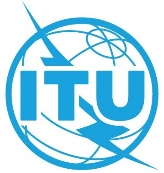 بند جدول الأعمال: PL 1.1الوثيقة C22/8-Aبند جدول الأعمال: PL 1.118 فبراير 2022بند جدول الأعمال: PL 1.1الأصل: بالإنكليزيةتقرير من رئيس فريق العمل التابع للمجلس المعني بالقمة العالمية 
لمجتمع المعلومات وأهداف التنمية المستدامة (CWG-WSIS&SDG)تقرير من رئيس فريق العمل التابع للمجلس المعني بالقمة العالمية 
لمجتمع المعلومات وأهداف التنمية المستدامة (CWG-WSIS&SDG)تقرير عن نتائج اجتماعات فريق العمل التابع للمجلس المعني بالقمة العالمية لمجتمع المعلومات وأهداف التنمية المستدامة منذ دورة المجلس لعام 2021تقرير عن نتائج اجتماعات فريق العمل التابع للمجلس المعني بالقمة العالمية لمجتمع المعلومات وأهداف التنمية المستدامة منذ دورة المجلس لعام 2021ملخصيلخص هذا التقرير النتائج الرئيسية للاجتماعين السابع والثلاثين والثامن والثلاثين لفريق العمل التابع للمجلس المعني بالقمة العالمية لمجتمع المعلومات وأهداف التنمية المستدامة (CWG-WSIS&SDG)، اللذين عُقدا وفقاً للقرار 140 (المراجَع في دبي، 2018) لمؤتمر المندوبين المفوضين وقرار المجلس 1332 (المعدّل في 2019).الإجراء المطلوبيُرجى من المجلس الإحاطة علماً بأعمال فريق العمل التابع للمجلس المعني بالقمة العالمية لمجتمع المعلومات وأهداف التنمية المستدامة والنظر أيضاً في التوصيات الواردة في التقرير.ـــــــــــــــــــــــــــــــــــــــــــــــــــــــــــــــــــــــــالمراجعالقرارات A/RES/76/189 وA/RES/75/202 وA/RES/73/218 وA/71/212 وA/70/684 وA/70/299 وA/RES/70/125 وA/RES/70/1 للجمعية العامة للأمم المتحدة؛ القراران 2021/28 و2020/212 للمجلس الاقتصادي والاجتماعي (ECOSOC)؛ القرارات 140 (المراجَع في دبي، 2018) و140 (المراجَع في بوسان، 2014) و172 (المراجَع في غوادالاخارا، 2010)؛ قرار المجلس 1332 (المعدّل في 2019)؛ www.wsis.org/forum؛ بيان الحدث الرفيع المستوى WSIS+10 بشأن تنفيذ نواتج القمة العالمية لمجتمع المعلومات؛ رؤية القمة العالمية لمجتمع المعلومات (WSIS+10) فيما يتعلق بالقمة بعد عام 2015؛ الاستعراض النهائي لأهداف القمة العالمية لمجتمع المعلومات؛ تقرير الحدث الرفيع المستوى WSIS+10: مساهمة الاتحاد على مدى عشر سنوات في تنفيذ ومتابعة نواتج القمة العالمية لمجتمع المعلومات (2014-2005)؛ القرار 30 (المراجَع في بوينس آيرس، 2017) للمؤتمر العالمي لتنمية الاتصالات لعام 2017؛ القرار 75 (المراجَع في الحمامات، 2016) للجمعية العالمية لتقييس الاتصالات؛ تقارير الاجتماعات من الثالث والثلاثين إلى الثامن والثلاثين لفريق العمل التابع للمجلس المعني بالقمة العالمية لمجتمع المعلومات وأهداف التنمية المستدامة (CWG-WSIS&SDG)